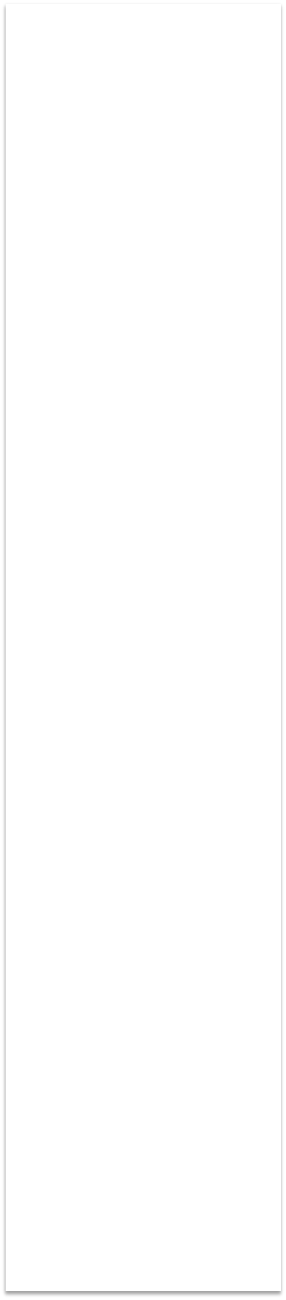 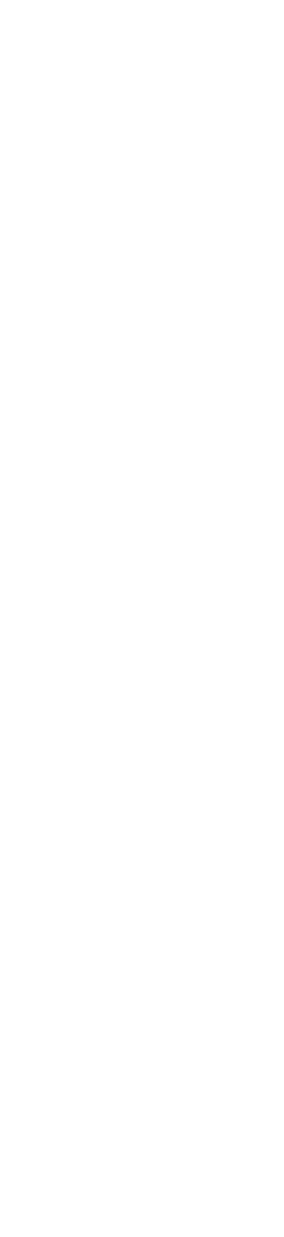 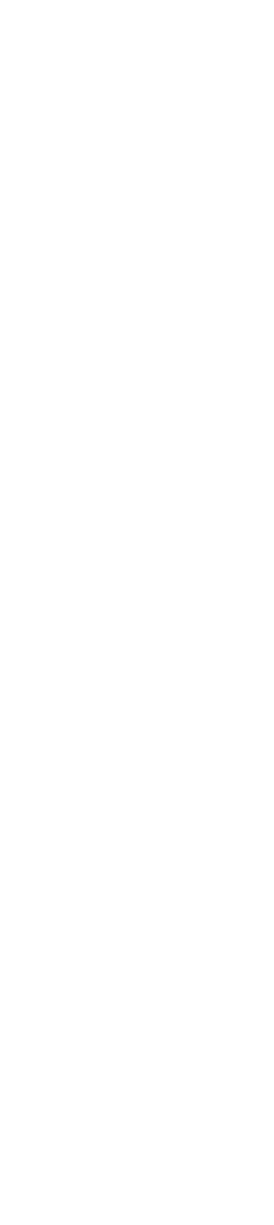 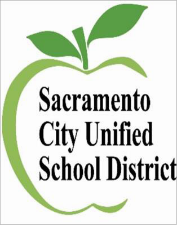 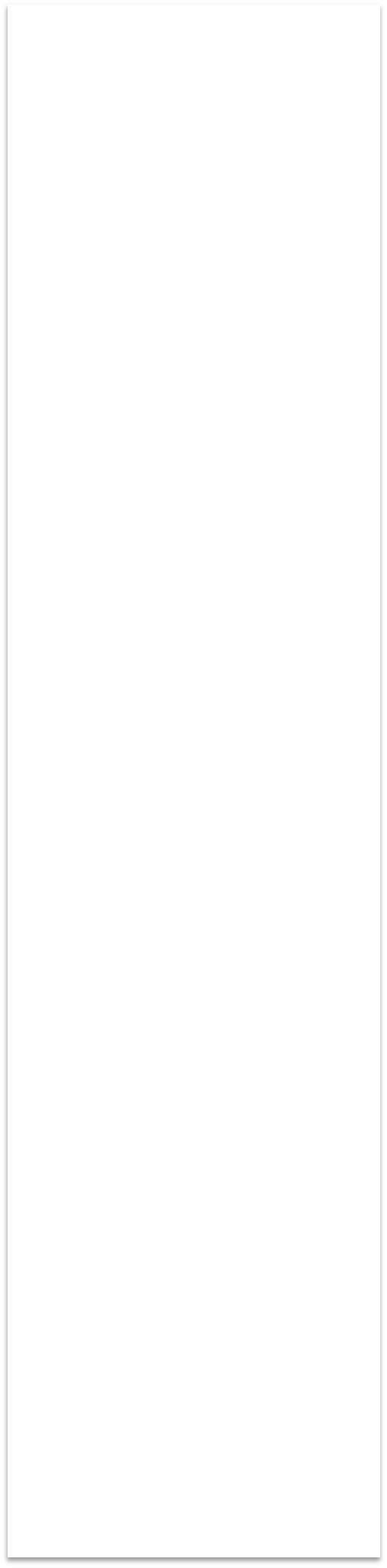 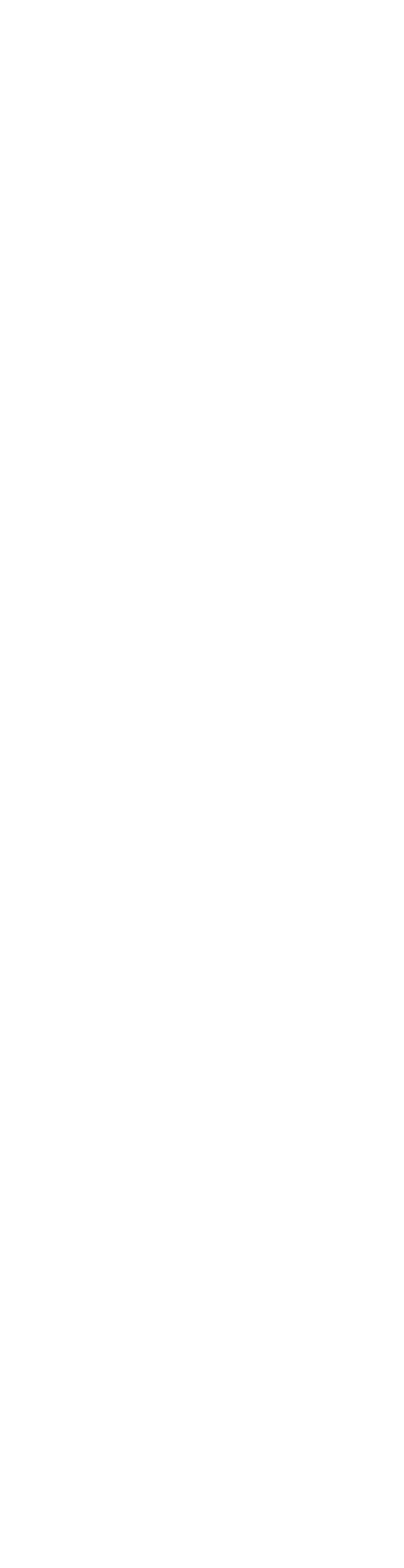 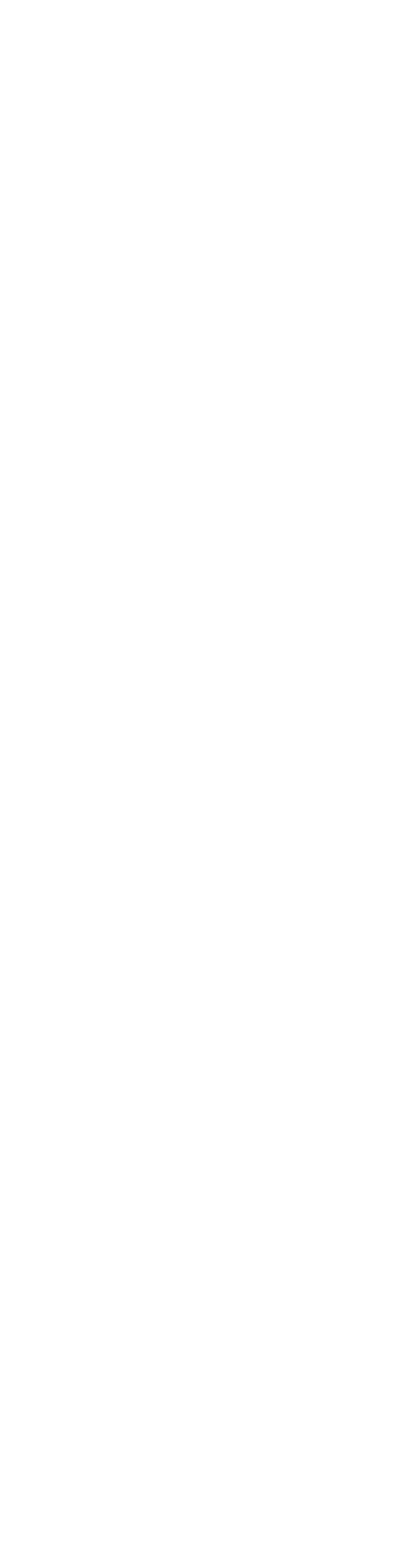 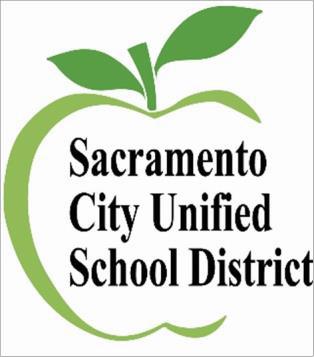 Sacramento City Unified School DistrictChav Tuam Tsev Multilingual Literacy Department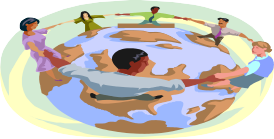 Hauv Paus Tsev Kawm Ntawv Pawg Tuav Xam Pab Rau 				Cov Menyuam Kawm Askiv  (DELAC)Hnub Wednesday, Lub Ib Hlis Ntuj Tim 27, 20215:30PM-7:30 PM					                  	https://scusd.zoom.us/j/87359891647                                                                                                                          Password: DELAC   COV TXHEEJ TXHEEMUa Kev Zoo Siab Tos Txais (5 nasthis – Thawj Tswj Rooj Ayala)DELAC Cov Cai Rooj Sablaj (15 nasthis – Thawj Tswj Rooj Ayala)DELAC Pawg Neeg thiab Cov Sawv Cev Daim Ntawv Teev Npe (5 nasthis – Thawj Tswj Rooj Ayala) Cov Lus Sib Tham rau Lub Rooj Sablaj Tag Los (1 nasthis - Kao Lee, ML)Tham txog DELAC Daim Ntawv Ntsuam Xyuas Kev Tu Ncua (5 nasthis – Thawj Tswj Rooj Ayala)EL Kev Faib Seem Kawm Tus Txheej Txheem/ELPAC (15 nasthis- Azarel Iniguez, ML)-Niamtxiv cov kev pabcuam los txhawb kev kawm hauv tsev DELAC Cov Niamtxiv txoj kev xav rau ELPAC kev xeem xyoo 20-21 kev sib tham (30 nasthis – Lwm Tswj Rooj Sanchez)So (3 nasthis – Thawj Tswj Rooj Ayala)Kev Nyuaj Siab Ntxhov Plawv, SEL (30 nasthis – Mai Xi Lee, SEL)Cov Lus Tshaj Tawm rau Pej Xeem (10 nasthis – Thawj Tswj Rooj Ayala)Xaus rau qhov zoo (1 nasthis – Thawj Tswj Rooj Ayala)          Lub Rooj Sablaj DELAC Tom Ntej nyob rau Lub Ob Hlis Ntuj Tim 10, 2021Xav paub ntau ntxiv, tiv tauj:  Multilingual Literacy (916) 643-9446